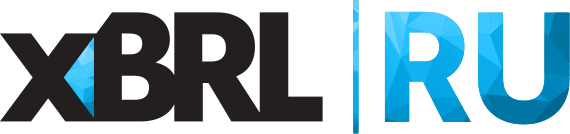 Заявка на участие в вебинареКонтакты:Светлана Карачарова
АНО "Центр ИксБиАрЭл"
Тел.: 8 (495) 699-43-94
info@xbrl.ru Дата вебинара20 декабря 2023ТемаПрименение формата XBRL для страховых организаций и обществ взаимного страхования в соответствии с таксономией XBRL Банка России версий 5.2, 5.3 и 6Форма обученияДистанционное участиеФИО участника(ов) вебинараАктуальный эл. адрес участника(ов) вебинараТел. участника(ов) вебинараДолжность участника(ов)ФИО контактного лица Тел. контактного лицаАктуальный эл. адрес контактного лица Название организации, адрес (юридический, почтовый)Реквизиты для оформления счета-офертыИНН/КППОГРНр/ск/сБИКЛицо, уполномоченное подписать актУказать возможность использования электронного документооборота (Контур.Диадок) Примечание (вопросы к вебинару, прочее)